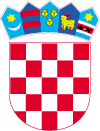       REPUBLIKA HRVATSKABRODSKO-POSAVSKA ŽUPANIJA          OPĆINA SIKIREVCI        OPĆINSKI NAČELNIKKLASA: 400-06/24-01/1URBROJ: 2178-26-01-24-01Sikirevci; 10.siječanj 2024.Na temelju članka 28. Zakona o javnoj nabavi (''Narodne novine'', broj 120/16), članka 2. Pravilnika o planu nabave, registru ugovora, prethodnom savjetovanju i analizi tržišta u javnoj nabavi (''Narodne novine'', broj 101/17, 144/20 i 30/23) i članka 47. Statuta Općine Sikirevci (''Službeni vjesnik Brodsko-posavske  županije'', broj 11/21), Općinski načelnik Općine Sikirevci dana 10. siječnja 2024. godine donosi:PLAN NABAVE OPĆINE SIKIREVCI ZA 2024. GODINUČlanak 1.Ovim Planom nabave određuje se nabava robe, radova i usluga za potrebe Općine Sikirevci kako je prikazano u tabelarnom prikazu , koja je sastavni dio ovog Plana.(exselČlanak 2.Ovaj Plan nabave objavit će se u Elektroničkom oglasniku javne nabave Republike Hrvatske i u Službenom glasniku Općine Sikirevci, a stupa na snagu 01. siječnja 2024. godine.OPĆINSKI NAČELNIKOPĆINE SIKIREVCI                                                                                        Josip Nikolić, dipl.ing.drv.,v.r.